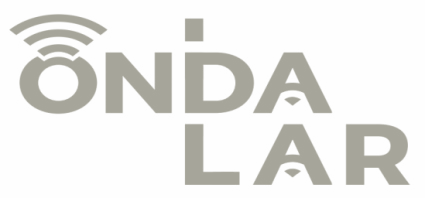 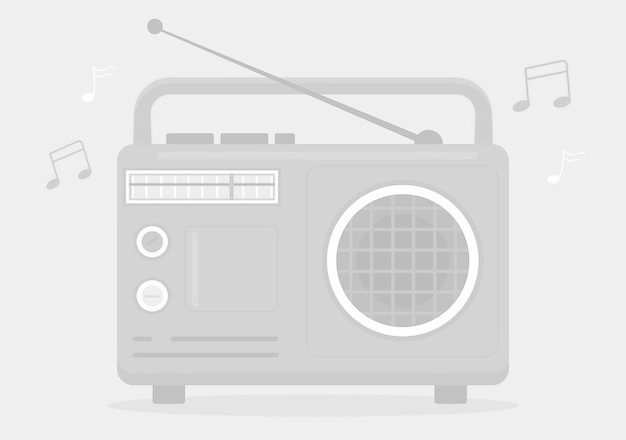 TÍTULO Y FECHA DEL PROGRAMA: ENTREVISTA A RUBÉN TANCO (21-02-24) BREVE DESCRIPCIÓN: Entrevista de radio elaborada y realizada por el alumnado de EBO 2B, y EBO 2C al ciclista Rubén Tanco, campeón en España y Extremadura de BMX, ciclismo en carretera y en pista, tanto absoluto como adaptado.CURSO O CICLO RESPONSABLE: EBO 2	LOCUTORES:LOCUTOR 1: JESÚS SOTO PULIDO	LOCUTOR 2: BORJA CARBONELL BLANCO	LOCUTOR 3: HUGO MEGÍAS MENA	LOCUTOR 4:YERAY MANGAS MONROY	LOCUTOR 5: PATRICIA DE AMAYA 	LOCUTOR 7: PAULA MACHADO	LOCUTOR 8: SOLEDAD PÉREZ	PISTAS DE MÚSICA O EFECTOS SONOROS REQUERIDOS: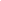 La habitual entrada y cierre de las entrevistas deportivas.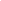 Personal responsableNOMBRE Y APELLIDOSGuionista/s (persona/as que inventan el contenido del programa)DOCENTES:Borja Carbonell Blanco.Jesús Soto Pulido.ALUMNADO:Yeray Mangas MonroyHugo Megías Mena.Patricia de Amaya.Paula Machado.Soledad Pérez.Técnico de grabaciónJesús Soto PulidoTécnico de ediciónJesús Soto PulidoModerador- narrador (va introduciendo los  y presentando los contenidos del programa)Docentes:Borja Carbonell BlancoJesús Soto Pulido.Alumnado:Hugo Megías Mena.